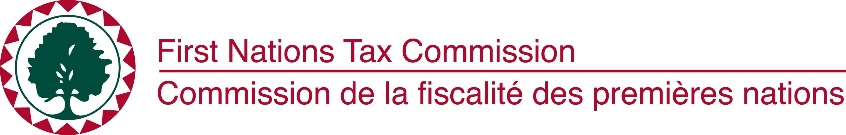 ______________________ First NationDraft Work PlanThis draft Work Plan sets out the tasks necessary to develop a First Nation long-term capital borrowing law. This involves development of the long-term capital borrowing law and development of a project plan.Prerequisite for a Borrowing LawDevelopment of First Nation Borrowing LawTaskActivitiesWhoTimetable[estimated date expected]CommentsDevelopment of Financial Administration Law (FAL)FN to contact First Nations Financial Management Board (FNFMB) for information and processes for development of a Financial Administration Law.FN FNFMBN/AFirst Nation must have enacted a Financial Administration Law under Section 9 of the Act which has been approved by the FNFMB.The First Nations Financial Management Board has available on their website information for development of a FAL. FNFMB WebsiteObtain Financial Performance Certificate Contact FNFMB to obtain the Financial Performance Certificate (for first borrowing).Contact FNFMB to obtain financial management system certificate before all subsequent borrowingsFNFMBN/AFor FMS certificate, within 36 months of obtaining FPCFor more information on obtaining Financial Performance Certificate Financial Performance CertificateFor more information on obtaining Financial Management System Certificate Financial Management System CertificateApply to FNFA to become a borrowing memberContact FNFA for process and requirements to become a borrowing member.FNFNFADevelop local revenue lawIf not taxing, contact FNTC to develop property taxation law, service tax or other local revenue law that will support borrowing.FNFNTCIdentify eligible capital projectFN to identify capital project.FNFNTC Standards Establishing Criteria for the Approval of Borrowing Laws list permitted capital infrastructure projectsPreliminary determination of borrowing capacityReview tax revenues and tax base to determine estimated borrowing capacityFN/FNFA/FNTCFNTC Standards Establishing Criteria for the Approval of Borrowing Laws set out how borrowing capacity is determinedDetermination useful to see how much debt financing can be used for projectDevelopment of Borrowing Agreement Law (BAL)FN to contact FNTC for information and processes for development of a Borrowing Agreement Law.FNFNTCTaskActivitiesActivitiesWhoWhoTimetable[estimated date expected]Timetable[estimated date expected]CommentsCommentsDetermine team for law implementation FN and FNTC identify their contact persons for law development.FN and FNTC identify their contact persons for law development.FN FNTCFN FNTCMonth 1Month 1FN confirmation of legal counselFN to confirm legal counsel for law development and send contact info to FNTCFN to confirm legal counsel for law development and send contact info to FNTCFNFNMonth 1Month 1Information sessions or consultation with taxpayers, members, or other interested partiesFN develops presentation. FNTC can offer presentation templates and technical support.FN to determine suitable date for presentation.FN develops presentation. FNTC can offer presentation templates and technical support.FN to determine suitable date for presentation.FN (FNTC)FN (FNTC)Month 1 or after law developed and before notification.Month 1 or after law developed and before notification.OptionalOptionalDevelopment of a Project PlanDevelopment of a Project PlanDevelop a project plan in support of the proposed borrowing lawContact FNTC for project plan templateWith FNFA, determine borrowing amount required, term of borrowing, and necessary annual payments to FNFAWith FNTC, make a preliminary determination of borrowing roomDevelop a project plan in support of the proposed borrowing lawContact FNTC for project plan templateWith FNFA, determine borrowing amount required, term of borrowing, and necessary annual payments to FNFAWith FNTC, make a preliminary determination of borrowing roomFN FNTCFNFAFN FNTCFNFA3 to 12 months3 to 12 monthsProject Plan must provide sufficient detail to demonstrate the project is for the development of capital infrastructure for the provisions of local service as set out in the FNTC Standards Establishing Criteria for the Approval of a Borrowing Law , and must include:description of the nature of the project;description of how the project will serve and benefit the community;description of how the project meets the long-term infrastructure needs of the community;details how the project will be construction bonded;details respecting if project is providing new infrastructure, or to expand, improve or replace existing infrastructure;details respecting the proposed financing for the project;detailed estimate of the costs of constructing, operating and maintaining the infrastructure and of its eventual replacement. Must be submitted to FNTC with final lawProject Plan Report certified by registered professionalProject Plan Report certified by registered professionalRegistered professional certifies project plan includes required elementsRegistered professional certifies project plan includes required elementsFN / Registered ProfessionalFN / Registered ProfessionalMust be attached to project plan submitted to FNTC with final law Development of Borrowing LawObtain sample borrowing law from FNTC1st draft of Proposed LawPrepare Certificate of Capital Liabilities and Calculation of Borrowing CapacityFN review of FNTC comments and 2nd draftFinal Proposed Law submitted to Chief & CouncilFN BCR approval of proposed lawObtain sample borrowing law from FNTC1st draft of Proposed LawPrepare Certificate of Capital Liabilities and Calculation of Borrowing CapacityFN review of FNTC comments and 2nd draftFinal Proposed Law submitted to Chief & CouncilFN BCR approval of proposed lawFN (legal) FNTC FN (legal)FN/FNFA/FNTCFNFN (legal)Chief & CouncilFN (legal) FNTC FN (legal)FN/FNFA/FNTCFNFN (legal)Chief & CouncilMonths 1-3Months 1-3Once FN legal is confirmed, drafting depends on pace of legal counsel (typically 2-3 months)Law development grant may be available. Once FN legal is confirmed, drafting depends on pace of legal counsel (typically 2-3 months)Law development grant may be available. FMA Representation and Notification Period  Preparation of notice. Notice mailed or emailed to FNTC (FNTC Registrar)Notice posted in a public place on reserve.Notice published in the First Nations GazetteThe Project Plan available for viewing.Distributing copy of the law when requested.Sending copy of proposed law to FNTC.Retaining any written representations made to FN concerning the law and representation process (includes emails).If a public meeting is held, noting any oral representations made at a public meeting concerning the proposed law.Preparation of notice. Notice mailed or emailed to FNTC (FNTC Registrar)Notice posted in a public place on reserve.Notice published in the First Nations GazetteThe Project Plan available for viewing.Distributing copy of the law when requested.Sending copy of proposed law to FNTC.Retaining any written representations made to FN concerning the law and representation process (includes emails).If a public meeting is held, noting any oral representations made at a public meeting concerning the proposed law.FN and FNTCFN (legal)FNFN and FNTCFN (legal)FN Months 3 - 4 Months 3 - 4Law notification is a requirement under the FNTC Standards Establishing Criteria for the Approval of a Borrowing LawFNTC has developed a one-page sample notice. It describes the law and invites individuals to comment on the law. It also contains contact information and states where a copy of the Project Plan may be viewed. If the First Nation chooses to hold a public meeting, the notice would provide the date and location of the public meeting.FNTC can provide a sample representation plan to facilitate representation and notification activities. Notice period must start at least 30 days before making the law.Law notification is a requirement under the FNTC Standards Establishing Criteria for the Approval of a Borrowing LawFNTC has developed a one-page sample notice. It describes the law and invites individuals to comment on the law. It also contains contact information and states where a copy of the Project Plan may be viewed. If the First Nation chooses to hold a public meeting, the notice would provide the date and location of the public meeting.FNTC can provide a sample representation plan to facilitate representation and notification activities. Notice period must start at least 30 days before making the law.FN approval and Submission of Law (after representation period)Consideration of representations (if any).Chief & Council approval of law.Invitation of further representation to the FNTC (if written representations are made). Confirmation letter that FMA requirements under s. 8 and FNTC standards have been met.Submission of law and supporting documentation to FNTC Registrar.Project PlanCertification from registered professional regarding standing and insuranceCertification from FN officer that project plan elements remain true and accurateCertification from FN officer that information in Certificate of Capital Liabilities and Calculation of Borrowing Capacity remains true and accurateConsideration of representations (if any).Chief & Council approval of law.Invitation of further representation to the FNTC (if written representations are made). Confirmation letter that FMA requirements under s. 8 and FNTC standards have been met.Submission of law and supporting documentation to FNTC Registrar.Project PlanCertification from registered professional regarding standing and insuranceCertification from FN officer that project plan elements remain true and accurateCertification from FN officer that information in Certificate of Capital Liabilities and Calculation of Borrowing Capacity remains true and accurateChief & Council Chief & CouncilFN FN FN Chief & Council Chief & CouncilFN FN FN Month 5Month 5FNTC has a sample letter to invite representations to FNTC.FNTC has a sample submission letter.FNTC has a sample letter to invite representations to FNTC.FNTC has a sample submission letter.FNTC Review and approval considerationReviews law and further representations received, if any.Approves if compliant with legislative framework.Law comes into force the later of the day after FNTC approval, or date set by the First Nation.FNTC must provide true copy of law and certificate under s. 32(2)(b) of FMA to FNFAReviews law and further representations received, if any.Approves if compliant with legislative framework.Law comes into force the later of the day after FNTC approval, or date set by the First Nation.FNTC must provide true copy of law and certificate under s. 32(2)(b) of FMA to FNFAFNTC FNTC If FN receives representations, FNTC must allow 15 days for further representations.If FN receives representations, FNTC must allow 15 days for further representations.